Nome dell’evento locale: “Viaggio dei rifiuti a 360°”Nome dell’evento locale: “Viaggio dei rifiuti a 360°”Periodo:31 Maggio 2017Target:Studenti della scuola secondaria Busoni-VanghettiProgramma:L'evento è stato ripetuto due volte il giorno 31 maggio 2018: dalle 10.00 alle 12.00 e dalle 14.00 alle 16.00, in due lezioni distinte per altrettanti gruppi di studenti.Programma:L'evento è stato ripetuto due volte il giorno 31 maggio 2018: dalle 10.00 alle 12.00 e dalle 14.00 alle 16.00, in due lezioni distinte per altrettanti gruppi di studenti.Programma:L'evento è stato ripetuto due volte il giorno 31 maggio 2018: dalle 10.00 alle 12.00 e dalle 14.00 alle 16.00, in due lezioni distinte per altrettanti gruppi di studenti.Programma:L'evento è stato ripetuto due volte il giorno 31 maggio 2018: dalle 10.00 alle 12.00 e dalle 14.00 alle 16.00, in due lezioni distinte per altrettanti gruppi di studenti.Contesto di implementazione (territorio, punto di partenza, ...)L'evento è stato organizzato presso la sede ASEV di Empoli (Italia) durante la Settimana europea dello sviluppo sostenibile 2017Contesto di implementazione (territorio, punto di partenza, ...)L'evento è stato organizzato presso la sede ASEV di Empoli (Italia) durante la Settimana europea dello sviluppo sostenibile 2017Contesto di implementazione (territorio, punto di partenza, ...)L'evento è stato organizzato presso la sede ASEV di Empoli (Italia) durante la Settimana europea dello sviluppo sostenibile 2017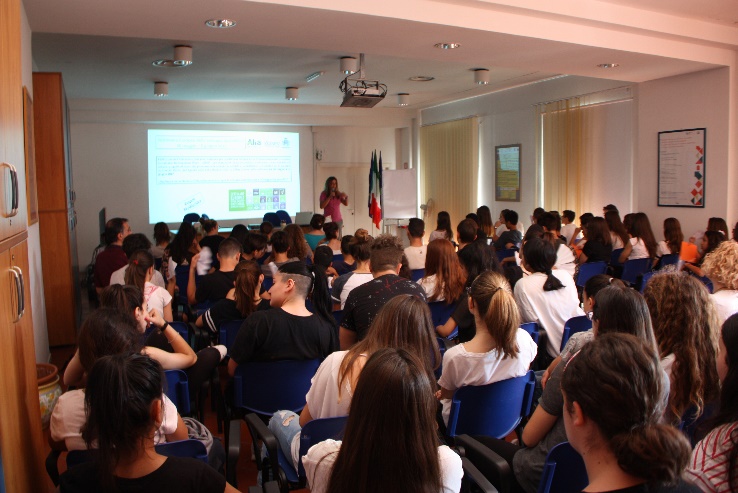 Impatti / opportunità per i partner locali - partecipanti - territorio:Gli studenti di due classi della scuola secondaria Busoni-Vanghetti (per un totale di 60 persone) sono stati sensibilizzati verso un corretto riciclaggio e riutilizzo dei rifiuti.Impatti / opportunità per i partner locali - partecipanti - territorio:Gli studenti di due classi della scuola secondaria Busoni-Vanghetti (per un totale di 60 persone) sono stati sensibilizzati verso un corretto riciclaggio e riutilizzo dei rifiuti.Impatti / opportunità per i partner locali - partecipanti - territorio:Gli studenti di due classi della scuola secondaria Busoni-Vanghetti (per un totale di 60 persone) sono stati sensibilizzati verso un corretto riciclaggio e riutilizzo dei rifiuti.Impatti / opportunità per i partner locali - partecipanti - territorio:Gli studenti di due classi della scuola secondaria Busoni-Vanghetti (per un totale di 60 persone) sono stati sensibilizzati verso un corretto riciclaggio e riutilizzo dei rifiuti.Disseminazione/ visibilità:Le attività di comunicazione sono state suddivise in pre, durante e post-evento. Le attività pre-evento avevano lo scopo di annunciare l'evento e sensibilizzare più ampiamente sui temi del progetto. Tali attività includevano: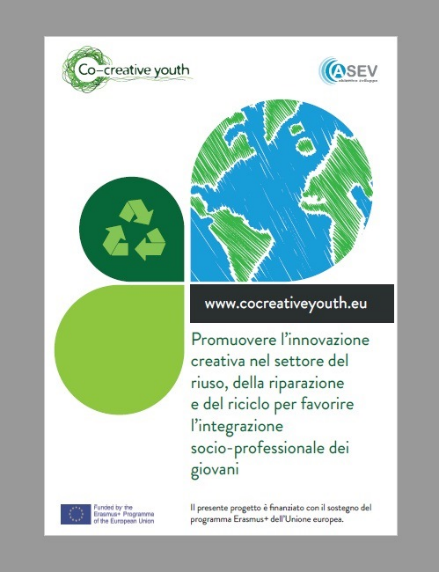 - un tweet sull'account ASEV: https://twitter.com/agenziasviluppo - notizia sulla pagina Facebook del progetto Co-Creative Youth- registrazione dell'evento sul sito web dell'EWSD: http://www.esdw.eu/country/italy/ - creazione e pubblicazione dell'e-flyer promozionale di Alia e del Comune di EmpoliDurante l'evento i partecipanti sono stati informati sul progetto attraverso:Esposizione di poster sul progettodistribuzione di volantiniLe attività post-evento sono state finalizzate a segnalare l'evento e diffonderne i risultati, e più ampiamente a sensibilizzare il pubblico in generale sul recupero, la riparazione e il riutilizzo. Tali attività includevano:notizie sulla pagina Facebook del progetto Co-creative YouthUn comunicato stampa sul sito internet del Comune di Empoli http://www.comune.empoli.fi.it/comunicati/index.asp?INCLUDI=2017/5/rifiuti.htm Un articolo su Gonews (giornale locale) http://www.gonews.it/2017/05/31/riciclo-ed-economia-circolare-gli-studenti-delle-busoni-vanghetti-lezione-alia/ Disseminazione/ visibilità:Le attività di comunicazione sono state suddivise in pre, durante e post-evento. Le attività pre-evento avevano lo scopo di annunciare l'evento e sensibilizzare più ampiamente sui temi del progetto. Tali attività includevano:- un tweet sull'account ASEV: https://twitter.com/agenziasviluppo - notizia sulla pagina Facebook del progetto Co-Creative Youth- registrazione dell'evento sul sito web dell'EWSD: http://www.esdw.eu/country/italy/ - creazione e pubblicazione dell'e-flyer promozionale di Alia e del Comune di EmpoliDurante l'evento i partecipanti sono stati informati sul progetto attraverso:Esposizione di poster sul progettodistribuzione di volantiniLe attività post-evento sono state finalizzate a segnalare l'evento e diffonderne i risultati, e più ampiamente a sensibilizzare il pubblico in generale sul recupero, la riparazione e il riutilizzo. Tali attività includevano:notizie sulla pagina Facebook del progetto Co-creative YouthUn comunicato stampa sul sito internet del Comune di Empoli http://www.comune.empoli.fi.it/comunicati/index.asp?INCLUDI=2017/5/rifiuti.htm Un articolo su Gonews (giornale locale) http://www.gonews.it/2017/05/31/riciclo-ed-economia-circolare-gli-studenti-delle-busoni-vanghetti-lezione-alia/ Disseminazione/ visibilità:Le attività di comunicazione sono state suddivise in pre, durante e post-evento. Le attività pre-evento avevano lo scopo di annunciare l'evento e sensibilizzare più ampiamente sui temi del progetto. Tali attività includevano:- un tweet sull'account ASEV: https://twitter.com/agenziasviluppo - notizia sulla pagina Facebook del progetto Co-Creative Youth- registrazione dell'evento sul sito web dell'EWSD: http://www.esdw.eu/country/italy/ - creazione e pubblicazione dell'e-flyer promozionale di Alia e del Comune di EmpoliDurante l'evento i partecipanti sono stati informati sul progetto attraverso:Esposizione di poster sul progettodistribuzione di volantiniLe attività post-evento sono state finalizzate a segnalare l'evento e diffonderne i risultati, e più ampiamente a sensibilizzare il pubblico in generale sul recupero, la riparazione e il riutilizzo. Tali attività includevano:notizie sulla pagina Facebook del progetto Co-creative YouthUn comunicato stampa sul sito internet del Comune di Empoli http://www.comune.empoli.fi.it/comunicati/index.asp?INCLUDI=2017/5/rifiuti.htm Un articolo su Gonews (giornale locale) http://www.gonews.it/2017/05/31/riciclo-ed-economia-circolare-gli-studenti-delle-busoni-vanghetti-lezione-alia/ Disseminazione/ visibilità:Le attività di comunicazione sono state suddivise in pre, durante e post-evento. Le attività pre-evento avevano lo scopo di annunciare l'evento e sensibilizzare più ampiamente sui temi del progetto. Tali attività includevano:- un tweet sull'account ASEV: https://twitter.com/agenziasviluppo - notizia sulla pagina Facebook del progetto Co-Creative Youth- registrazione dell'evento sul sito web dell'EWSD: http://www.esdw.eu/country/italy/ - creazione e pubblicazione dell'e-flyer promozionale di Alia e del Comune di EmpoliDurante l'evento i partecipanti sono stati informati sul progetto attraverso:Esposizione di poster sul progettodistribuzione di volantiniLe attività post-evento sono state finalizzate a segnalare l'evento e diffonderne i risultati, e più ampiamente a sensibilizzare il pubblico in generale sul recupero, la riparazione e il riutilizzo. Tali attività includevano:notizie sulla pagina Facebook del progetto Co-creative YouthUn comunicato stampa sul sito internet del Comune di Empoli http://www.comune.empoli.fi.it/comunicati/index.asp?INCLUDI=2017/5/rifiuti.htm Un articolo su Gonews (giornale locale) http://www.gonews.it/2017/05/31/riciclo-ed-economia-circolare-gli-studenti-delle-busoni-vanghetti-lezione-alia/ 